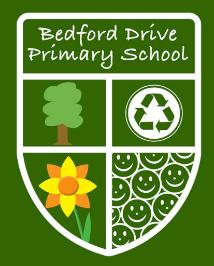 Oj 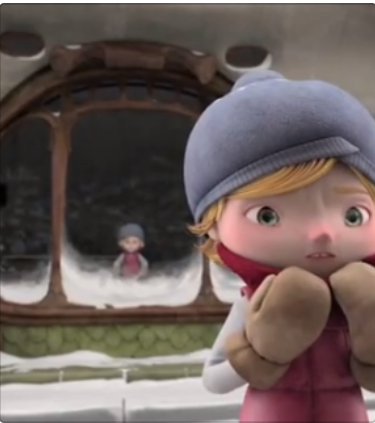 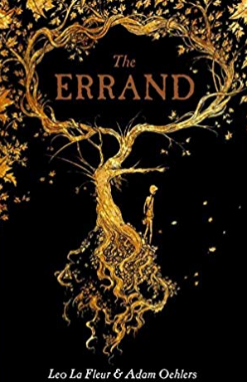 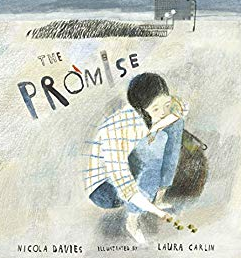 